СОВЕТ  ДЕПУТАТОВСЕЛЬСКОГО  ПОСЕЛЕНИЯ  ПЕТРОВСКИЙ  СЕЛЬСОВЕТ Добринского  муниципального  района Липецкой областиРоссийской Федерации13-я сессия VI-го созыва                                                  РЕШЕНИЕ        16.11.2021                              п.свх.Петровский                          № 44 -рсОб установлении границ территории создаваемого территориального общественного самоуправления п.свх.Петровский, ул. Парковая       Рассмотрев обращение инициативной группы граждан сельского поселения Петровский сельсовет «Об установлении границ территории создаваемого территориального общественного самоуправления», руководствуясь Федеральным законом от 6 октября 2003 года № 131-ФЗ «Об общих принципах организации местного самоуправления в Российской Федерации», решением Совета депутатов сельского поселения Петровский сельсовет № 35-рс от 08.06.2021г. «О Положении  «О территориальном общественном самоуправлении в сельском поселении Петровский сельсовет Добринского муниципального района Липецкой области», Уставом сельского поселения Петровский сельсовет  и учитывая  решение постоянной комиссии по правовым вопросам, местному самоуправлению и работе с депутатами, Совет депутатов сельского поселения Петровский сельсовет  РЕШИЛ:1. Установить границы территории создаваемого территориального общественного самоуправления в п.свх.Петровский, ул. Парковая (согласно приложения 1).2.Направить указанный нормативный правовой акт главе сельского поселения Петровский сельсовет для подписания и официального обнародования.3.Настоящее решение вступает в силу со дня его официального обнародования.  Председатель Совета депутатовсельского поселения Петровский сельсовет                                                   С.Ю.МерчукПриложение1 к решению Совета депутатов сельского поселения Петровский сельсовет№ 44-рс от 16.11.2021г.Описание границ территории осуществления деятельности  территориального общественного самоуправления п.свх.Петровский, ул. ПарковаяВ границах домов с учетом прилегающей территории к границам домов: п.свх.Петровский, ул. Парковая.Глава сельского поселения Петровский сельсовет                                                              Н.В.ЛычкинПриложениек описанию границ территории осуществления деятельности  территориального общественного самоуправления «Парковое»Схема границ территории осуществления деятельности территориального общественного самоуправления п.свх.Петровский, ул. Парковая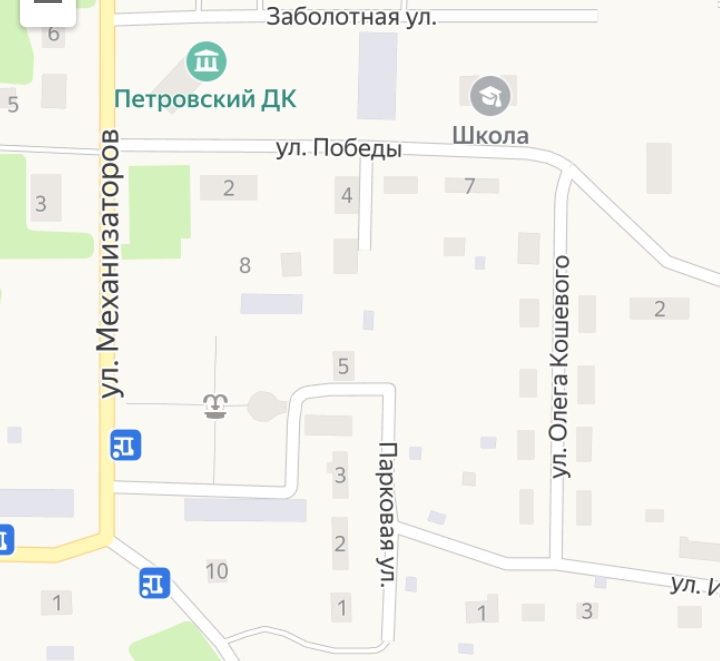 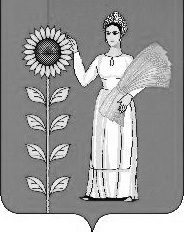 